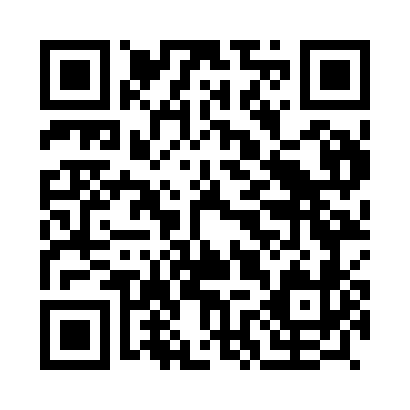 Prayer times for Chancuda, PortugalMon 1 Apr 2024 - Tue 30 Apr 2024High Latitude Method: Angle Based RulePrayer Calculation Method: Muslim World LeagueAsar Calculation Method: HanafiPrayer times provided by https://www.salahtimes.comDateDayFajrSunriseDhuhrAsrMaghribIsha1Mon5:477:171:366:067:559:202Tue5:457:151:356:067:569:213Wed5:437:141:356:077:579:224Thu5:427:121:356:077:589:235Fri5:407:111:346:087:599:246Sat5:387:091:346:098:009:257Sun5:367:081:346:098:019:278Mon5:357:061:346:108:029:289Tue5:337:051:336:108:039:2910Wed5:317:031:336:118:049:3011Thu5:307:021:336:118:049:3112Fri5:287:001:336:128:059:3213Sat5:266:591:326:128:069:3414Sun5:246:571:326:138:079:3515Mon5:236:561:326:148:089:3616Tue5:216:551:326:148:099:3717Wed5:196:531:316:158:109:3818Thu5:186:521:316:158:119:4019Fri5:166:511:316:168:129:4120Sat5:146:491:316:168:139:4221Sun5:126:481:316:178:149:4322Mon5:116:471:306:178:159:4523Tue5:096:451:306:188:169:4624Wed5:076:441:306:188:179:4725Thu5:066:431:306:198:179:4826Fri5:046:411:306:198:189:5027Sat5:036:401:296:208:199:5128Sun5:016:391:296:208:209:5229Mon4:596:381:296:218:219:5430Tue4:586:371:296:218:229:55